Annual Report 2020-2021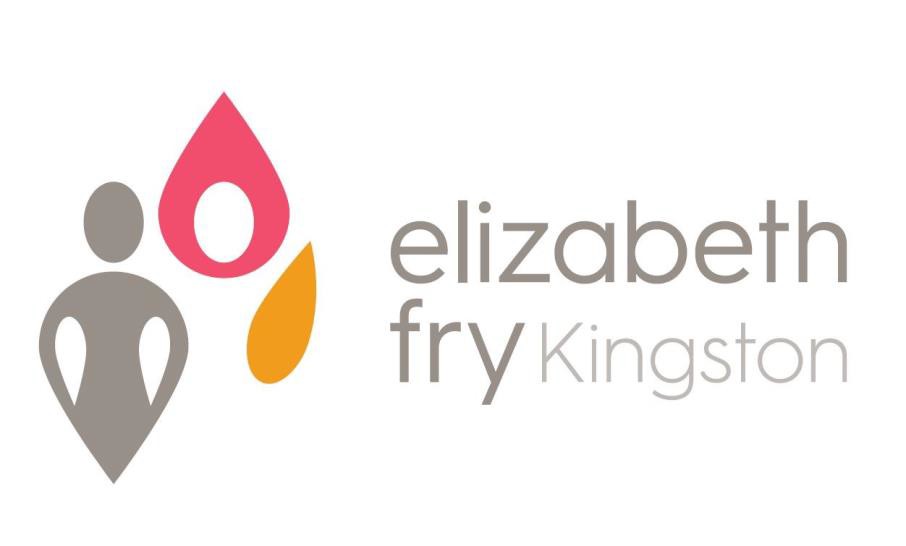 Elizabeth Fry Kingston is a non-profit organization that serves women in conflict with the law and women at risk due to financial and social barriers;We advocate for progressive legislative and administrative reform of the Criminal Justice System and other institutions;We educate about issues that disadvantage women in the justice system;We encourage public participation in all aspects of justice for women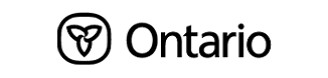 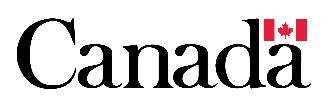 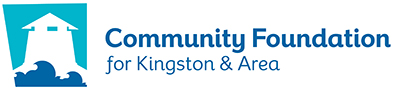 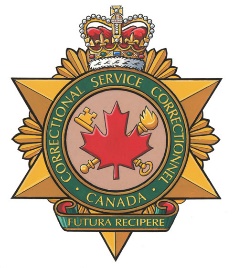 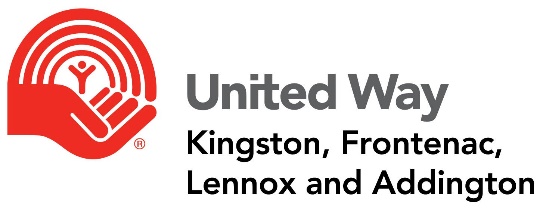 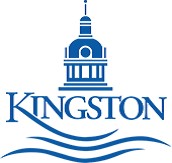 President’s Report 2020-2021It is with great pride and pleasure to report as President of the Board of Directors to our Board members, staff, volunteers, retirees and to all the women we serve here at Elizabeth Fry Kingston.This has been another year of consequences from the COVID-19 closures, slow-downs and shut downs, fluid and changing workplace re-entry protocols together with shifting distancing/vaccine and healthcare management mandates from all levels of Government. Notwithstanding the added layers of administration required of our agency, we have maintained a safe and healthy home and work environment, and more importantly, we have kept everyone safe. An enormous thank you to our Executive Director Kathryn Londry, her team and to all of our staff and volunteers…we really were and continue to all be in this together!  The challenges we experienced as a result of the mandatory Covid -19 requirements were mitigated through teamwork, communication, steadfast leadership and women passionate about serving our clients. Despite the impact the COVID restrictions imposed on our agency we undertook a long overdue roof replacement of 127 Charles Street including the downspouts, drains and flashing. The general contractor who completed the work did so in record time, on budget and with little to no interruption to the continued operation of the agency. For the first time in recent memory E Fry Kingston now has a full complement of directors on its Board.  I am also delighted to report that all meetings since November of 2020 have been hosted electronically by Geoff Coons (Queen's University) and quorum has been achieved for all meetings. With the recent reduction in the distancing requirements, some board members have been able to attend the last few meetings in person at the agency.Our relationship with Queens University continues to grow in involvedness and depth. Experiential learning opportunities this past year were created through E Fry which have been supported by students from the Queens MBA, MIB, Department of Psychiatry, Faculty of Law, Nursing and Social Impact programs. This precious relationship helps to provide hands on learning opportunities for students, and invaluable support for E Fry programming and the women we serve. Although not permitted access to incarcerated women due to Covid restrictions, work continues to support them as soon as the restrictions are removed. Weekly outreach during Covid, by way of telephone, helped to ameliorate loneliness, anxiousness and isolation for women missing the programming we offer through the WE Hub. I look forward to working with all of you over the next 12 months in support of our new Women Re-integrating After Prison program (W.R.A.P.), operationalizing the new Tipi, reactivating and growing the WE Hub programs and, as soon as we are able, continuing to support, in person, our incarcerated women in the institutions.Thank you Yvonne Holland Executive Director’s Report 2021/22This was a year with many changes and uncertainties, but also one which included growth and successes within the agency.   The Community Residential Facility and Kaye Healey Homes/Russell Street housing programs maintained operations throughout the pandemic, and the staff showed incredible dedication and commitment while we navigated the various stages of lockdown.In the past year, in spite of all the obstacles and challenges presented during the Covid-19 pandemic, we have managed to continue to provide programming in the WE (Women Empowered) Hub.  Although we have had fewer participants in the space due to government-mandated guidelines for public health and safety, and we’ve had to modify the means by which we interact, we have seen an uptake in the number of women wishing to access the services in the Hub.  We have been creative in respect to these requests by, for example, doing a lot over the phone and bringing the WE Hub to women directly in some capacity.  One of the ways we were able to do that was with the fabulous support of our community partner, the Kingston Women’s Inter-Faith Group.  Rather than attending the Community Kitchen in person as they did pre-pandemic, members of the Group brought food to our office once a month, where we were able to package up individual meals and deliver them to the women in the community.In 2012, the Officer of the Correctional Investigator assessed the issues facing Canada’s Indigenous Peoples in the federal correctional system to be both significant and urgent.  In response to that, and to increase the capacity of Aboriginal specific community resources for Indigenous women, E. Fry sought and were honoured to secure funds specifically to facilitate the development of Indigenous Traditional Grounds on the property of our Community Residential Facility.  The Ceremonial Groups and Tipi will provide a new culturally relevant resource to the Indigenous clients of E. Fry.  As the Opening Ceremony was just held on September 30th of this year, we are currently working on a protocol document which will include consultation with the clients and community to identify the uses, care and protocols to follow when using the Tipi and holding ceremonies.  The Tipi is a stunning addition to our property and we are so very grateful to be able to provide this spiritual, healing space for the women with whom we work and the community at large.This year saw the creation of a new program in the agency.  Based on a report by Sophie Lachapelle, “It’s Set Up So You Trip and Fall”, the WRAP (Women Reintegrating After Prison) Program was developed.  Using a client-led program model, this program will provide wrap-around supports for women reintegrating into the Kingston community upon release from federal and/or provincial institutions.  As Sophie’s research clearly showed, the process of leaving prison and reintegrating into our community is an overwhelmingly complicated task and it is our goal to make this transition easier by matching women with a trained volunteer who will become that client’s Volunteer Case Manager.  Together they will navigate the various systems in the community and focus on ten specific areas:  1) Identification; 2) Housing; 3) Employment; 4) Health Care; 5) Food Security; 6) Transportation; 7) City Orientation; 9) Relationship Building; 9) Advocacy; and 10) Community Involvement.  We are very excited about this new program and hope to start training the volunteers in January.I would like to take this opportunity to sincerely thank the Staff and Board of Elizabeth Fry Kingston who have worked together to ensure the agency continues to provide high quality services to the women we work with in the community.  We have a very caring and committed team and I am proud to be a part of it.Stay safeKathryn LondryBOARD & STAFF OF ELIZABETH FRY KINGSTONNovember 2021President				Yvonne HollandPast President				Jim McCartneyVice-President				Geoff CoonsTreasurer				Helen KobusingeSecretary				Haley CochraneMembers of the Board		Fran Chaisson				Esther Deck				Mary Lou McCartney				Meg McQueen				Lillian Murdock				Heather MorrisonORGANIZATIONAL CHARTSTATEMENT OF REVENUE AND EXPENSES♀SPECIAL THANKS & ACKNOWLEDGEMENTS♀Funders and Supporters of Elizabeth FryFUNDERSCity of Kingston – Community & Family ServicesCorrectional Service CanadaMinistry of Community Safety & Correctional ServicesUnited Way of KFL&AWomen and Gender EqualityDetweiler EstateHuman Resources Development Canada (HRDC)Community Spirit BingoCommunity Foundation of Kingston & AreaMinistry of Children, Community & Social ServicesSUPPORTERSCanadian Association of Elizabeth Fry SocietiesCupido ConstructionDaughters General StoreHome DepotImpact ChurchKingston Women’s Inter-Faith GroupLoving HandsMalette ElectricP4W Memorial CollectivePartners in Mission Food BankPeer Support South East OntarioQueen’s UniversitySecond HarvestSt. Lawrence CollegeSuzanne Fast DesignThe Elm Cafe127 Charles Street Kingston, ON K7K 1V8Telephone: 613-544-1744 Toll Free Line: 1-888-560-3379 Fax: 613-544-0676 Email: info@efrykingston.cawww.efrykingston.ca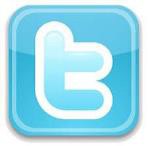 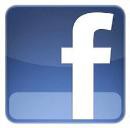              JOIN US!! 	                 www.twitter.com/efrykingston                                      www.facebook.com/efrykingston The views contained in this document do not necessarily reflect those of the Federal or Ontario Governments or our fundersExecutive DirectorKathryn LondryMental Health Support WorkerJudi Burrill (Tabatha Maloney currently on Maternity Leave)Financial AdministratorJulie SpencerOffice AdministratorDeb CampbellCommunity Outreach WorkerMichelle McCaughertyCommunity Outreach Worker/Programs Co-ordinator-WE HubRebecca McLauchlanGrants Co-ordinatorStacey AlarieCRF ManagerAlyssa HenryResidential Case ManagersSamantha OrrMeagan DonnellyAmber LockwoodResidential Night/Weekend StaffJoy HarrisonJezihna PascoalELIZABETH FRY KINGSTONELIZABETH FRY KINGSTONStatement of Revenue and ExpensesStatement of Revenue and ExpensesFor Year Ending March 31, 2021For Year Ending March 31, 2021 Revenue2020/2021City of Kingston$   424,406Residential Contracts$   258,494Other Contracts$   Rental Income$   204,920Detweiler Estate$     50,400OLG Revenue$     13,700Donations and Fundraising $     11,957Grants$     99,792Other                              $      10,405Total$ 1,074,074Expenses2019/2020Salaries & Benefits$    478,734Mortgage Interest & Taxes$   112,279Bank Charges                              $        2,228Utilities$     96,437Repairs & Maintenance$   108,964Office & Telecommunications$     41,415Client & Program Expenses $     12,666Rental Expense$     12,730Training & Meeting Expense$       2,250Professional Fees$     37,593Travel$     10,571Reserve Fund Expenditures$       23,387Insurance$     21,873Bad Debts$        9,670Total$  970,797Excess Revenue over Expenses $                                  103,277Forgivable Loan Interest $                              -       7,743Loan Interest Forgiveness $                                      7,743Amortization of Deferred Contributions $                                      8,518 Amortization of Capital Assets  $                              -   144,238Excess Revenue over Expenses Before Covid Relief Fund $                              -     32,443 Covid Relief $                                  153,869Canadian Association of Elizabeth Fry Societies $                                     23,000 $                                   Expenditures Over Revenue for the Year $                                   144,426